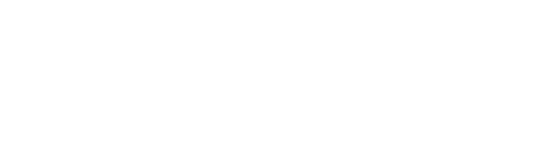 A. Aşağıdaki cümlelerdeki bilgi doğru ise ‘D’ yanlış ise ‘Y’ kutucuğunu işaretleyiniz. (20 puan)1.  Besinlerin küflü kısımlarını atarak diğer kısımlarını yiyebiliriz. 2.  Karınca, arı ve kelebek gibi canlılar omurgalılar grubundadır. 3.  Parazit mantarların tamamı hastalık yapıcıdır. 4.  Mikroskobik canlılar diğer canlıların vücudunda yaşayamazlar.5.  Şapkalı mantarların bazıları zehirlidir. B. Aşağıdaki canlılardan omurgasız olanların kutucuklarını işaretleyiniz.  (10 puan)C. Aşağıdaki canlılardan mikroskobik olanların altlarındaki boşlukları işaretleyiniz. (10 puan)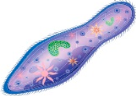 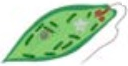 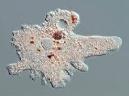 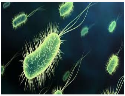 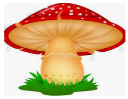 D. Aşağıda tabloda belirtilen görevin bitkinin hangi kısmına ait olduğunu işaretleyiniz. (20 puan)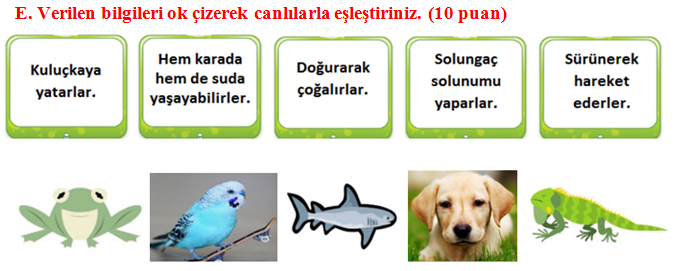 F. Aşağıdaki sorularda doğru seçenekleri işaretleyiniz. (30 puan)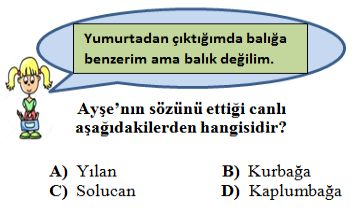 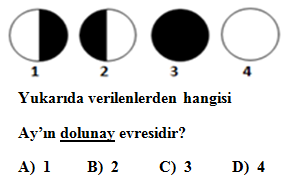 1.                                                                                 4.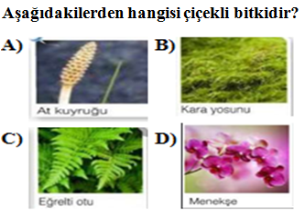 2.                                                                                 5.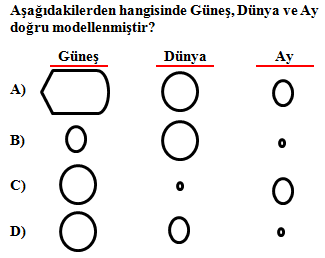 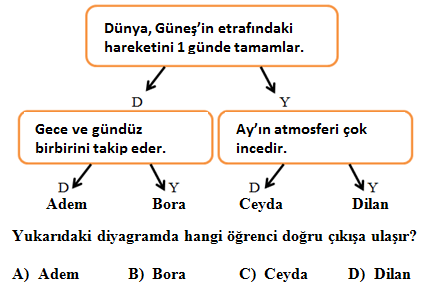 3.                                                                                                 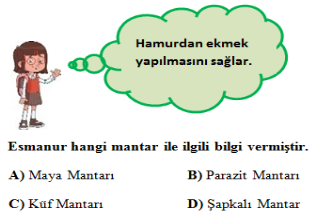                                                                                                          6.A. Aşağıdaki cümlelerdeki bilgi doğru ise ‘D’ yanlış ise ‘Y’ kutucuğunu işaretleyiniz. (20 puan)1.  Besinlerin küflü kısımlarını atarak diğer kısımlarını yiyebiliriz. 2.  Karınca, arı ve kelebek gibi canlılar omurgalılar grubundadır. 3.  Parazit mantarların tamamı hastalık yapar. 4.  Mikroskobik canlılar diğer canlıların vücudunda yaşayamazlar.5.  Şapkalı mantarların bazıları zehirlidir. B. Aşağıdaki canlılardan omurgasız olanların kutucuklarını işaretleyiniz.  (10 puan)C. Aşağıdaki canlılardan mikroskobik olanların altlarındaki boşlukları işaretleyiniz. (10 puan)D. Aşağıda tabloda belirtilen görevin bitkinin hangi kısmına ait olduğunu işaretleyiniz. (20 puan)F. Aşağıdaki sorularda doğru seçenekleri işaretleyiniz. (30 puan)1.                                                                                 4.2.                                                                                 5.3.                                                                                                                                                                                                          6.DYGÖREVKÖKGÖVDEYAPRAKÇİÇEKFotezentez yaparak besin üretir.Üremeyi sağlar.Topraktan suyu ve mineralleri alır.Terleme yaparak fazla suyu dışarıya atar.Bitkinin dik durmasını sağlar.DYXXXXXGÖREVKÖKGÖVDEYAPRAKÇİÇEKFotezentez yaparak besin üretir.XÜremeyi sağlar.XTopraktan suyu ve mineralleri alır.XTerleme yaparak fazla suyu dışarıya atar.XBitkinin dik durmasını sağlar.X